 Approved by the order of the Chairman of Azerbaijan Caspian Shipping Closed Joint Stock Company dated 1st of December 2016 No. 216.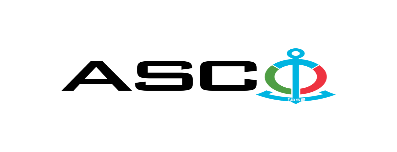 “Azerbaijan Caspian Shipping” Closed Joint Stock Company is announcing open bidding for the procurement of auxiliary steering gear units spare parts required for the vessels owned by ASCOBIDDING No. AM151/2022(On the participant`s letter head)APPLICATION FOR PARTICIPATION IN THE OPEN BIDDING___________ city “__”_______2021____________№           							                                                                                          To the attention of the Chairman of ASCO Procurement CommitteeMr Jabrail Mahmudlu We, hereby confirm the intention of [ to state full name of the participant ] to participate  in the open bidding No.  [ bidding No. shall be inserted by participant ] announced by ASCO in respect of procurement of "__________________" .Moreover, we confirm that no winding - up or bankruptcy proceeding is being performed or there is no circumstance of cessation of activities or any other circumstance that may impede participation of [ to state full name of the participant ]  in the stated bidding.In addition, we warrant that [ to state full name of the participant ] is not an affiliate of ASCO.Below-mentioned contact details are available to respond to any question that may emerge in relation to the documents submitted and other issues : Contact person in charge :Position of the contact person: Telephone No. :E-mail: Attachment : Original of the bank evidence as  a proof of payment of participation fee  – __ page(s).________________________________                                   _______________________(initials of the authorized person)                                                                                                        (signature of the authorized person)_______________________                (position of the authorized person)STAMP HERE   For technical questions please contact: Ziya Shiraliyev, Master engineer of the Technical Operation Service of the Fleet Tel: (+99412) 379 17 61E-mail: ziya.shiraliyev@asco.azDue diligence shall be performed in accordance with the Procurement Guidelines of ASCO prior to the conclusion of the purchase agreement with the winner of the bidding.      The company shall enter through this link http: //asco.az/sirket/satinalmalar/podratcilarin-elektron-muraciet-formasi// to complete the special form or submit the following documents:Articles of Association of the company (all amendments and changes including)An extract from state registry of commercial legal entities (such extract to be issued not later than last 1 month)Information on the founder in case if the founder of the company is a legal entityCertificate of Tax Payer`s Identification Number Audited accounting balance sheet or tax declaration (depending on the taxation system) / reference issued by taxation bodies on non-existence of debts for tax Identification card of the legal representative Licenses necessary for provision of the relevant services / works (if any)No agreement of purchase shall be concluded with the company which did not present the above-mentioned documents or failed to be assessed positively as a result of the due diligence performed and shall be excluded from the bidding!Documents to be presented for participation in the bidding:Application for participation in the bidding (template has been attached hereto);Bank evidence as a proof of participation fee;Bidding offer:Bank document confirming financial condition of the consignor within the last 1 year (or within the period of operation if less than one year);Statement issued by the relevant tax authorities on the absence of expired commitments associated with taxes and other compulsory payments and failure of obligations set forth in the Tax Code of the Republic of Azerbaijan for the last one year (excluding the period of suspension).At the initial stage, application for participation in the bidding (signed and stamped) and bank evidence proving payment of participation fee (excluding bidding offer) shall be submitted in English, Russian or in Azerbaijani languages to the official address of "Azerbaijan Caspian Shipping" CJSC (hereinafter referred to as "ASCO" or "Procuring Organization") through email address of contact person in charge by 17.00 (Baku time) on September 01, 2022. Whereas, other necessary documents shall be submitted as enclosed in the bidding offer envelope.Description (list) of the goods has been attached hereto. The participation fee and Collection of General Terms and Conditions:Any participant (bidder), who desires to participate in the bidding, shall pay for participation fee stated below (the payment order shall necessarily state the name of the organization holding open bidding and the subject of the bidding) and shall submit the evidence as a proof of payment to ASCO not later than the date stipulated in section one. All participants (bidders), who have fulfilled these requirements, may obtain General Terms and Conditions relating to the procurement subject from the contact person in charge by the date envisaged in section IV of this announcement at any time from 09.00 till 18.00 in any business day of the week. Participation fee amount (VAT exclusive): AZN 100 (one hundred)The participation fee may be paid in AZN or equivalent amount thereof in USD or EURO.  Account No.: In no case shall the participation fee be returned ! Security for a bidding offer: The bank guarantee is required in the amount of at least 1 (one) % of the bidding offer price. A bank guarantee sample shall be specified in the General Terms and Conditions.Bank guarantees shall be submitted enclosed in the bidding offer envelope along with the bidding offer.  Otherwise, the Purchasing Organization shall reserve the right to reject such offer.The financial institution that issued the guarantee should be acknowledged in the Republic of Azerbaijan and / or international financial transactions. The purchasing organization shall reserve the right not to accept and reject any unreliable bank guarantee.Persons wishing to participate in the bidding and intending to submit another type of warranty (letter of credit, securities, transfer of funds to the special banking account set forth by the Procuring Organization in the bidding documents, deposit and other financial assets) shall request and obtain a consent from ASCO through the contact person reflected in the announcement on the acceptability of such type of warranty.  Contract performance bond is required in the amount of 5 (five) % of the purchase price.For the current procurement operation, the Procuring Organization is expected to make payment only after the goods have been delivered to the warehouse, no advance payment has been intended. Contract Performance Term :It is intended to purchase goods not at once, but on an as needed basis.Final deadline date and time for submission of the bidding offer:All participants, which have submitted their application for participation in the bidding and bank evidence as a proof of payment of participation fee by the date and time stipulated in section one, and shall submit their bidding offer (one original and two copies) enclosed in sealed envelope to "ASCO" by 16.30 Baku time on September 08, 2022.All bidding offer envelopes submitted after above-mentioned date and time shall be returned back unopened. Address of the procuring company:The Azerbaijan Republic, Baku city, AZ1003 (postcode), 2 M. Useynov str., Procurement Committee of ASCO. Contact person in charge:Murad MammadovSenior procurement specialist at the Procurement Department of ASCOLandline No.: +994 12 4043700 (ext: 1071)E-mail address.: Murad.z.Mammadov@asco.az, tender@asco.azContact person on legal issues:Landline No.: +994 12 4043700 (ext: 1262)Email address :    tender@asco.az  Tender offer envelopes` opening date and time:The opening of the envelopes shall take place online on September 09, 2022 at 15:00 Baku time in the address stated in section V of the announcement. Information on the winner of the bidding:Information on the winner of the bidding will be posted in the "Announcements" section of the ASCO official website.Other conditions of the bidding:Participants shall have at least 2 (two) years of experience in the bidding subject of services and submit evidencing documentation in respect of such experience.№Description of the GoodsDescription of the GoodsCodingUnitQuantityVessel name: “Şüvəlan”, “Mərdəkan”, “Türkan”, “Zirə”Vessel name: “Şüvəlan”, “Mərdəkan”, “Türkan”, “Zirə”Vessel name: “Şüvəlan”, “Mərdəkan”, “Türkan”, “Zirə”Vessel name: “Şüvəlan”, “Mərdəkan”, “Türkan”, “Zirə”Vessel name: “Şüvəlan”, “Mərdəkan”, “Türkan”, “Zirə”Vessel name: “Şüvəlan”, “Mərdəkan”, “Türkan”, “Zirə”Equipment installation point: Schottel STT 330LKCP auxiliary steering gear unitEquipment installation point: Schottel STT 330LKCP auxiliary steering gear unitEquipment installation point: Schottel STT 330LKCP auxiliary steering gear unitEquipment installation point: Schottel STT 330LKCP auxiliary steering gear unitEquipment installation point: Schottel STT 330LKCP auxiliary steering gear unitEquipment installation point: Schottel STT 330LKCP auxiliary steering gear unit1Arxa radial kipləyici üçün gövdəHOUSINGFOR, RWDRRADIAL SEALINGDRAWING:№1112158.  06/0509.PART :№.1105010 POS№7əd/pcs 22Telefleks boruTELEFLEX-TUBEDRAWING:№1112158.  06/0509. PART :№.1098737 POS№20əd/pcs23Saxlayıcı üzük yuvalar üçün (68X 2,50)  RETAINING RINGS FOR BORES (68X 2,50)  DRAWING:№1112158.  06/0509. 
PART :№.1002354 POS№26əd/pcs 24Konus diyircəkli dayaq TAPERED ROLLER BEARINGDRAWING:№1112158.06/0509. 
PART :№.1004143 POS№27əd/pcs25Konus diyircəkli dayaq TAPERED ROLLER BEARING DRAWING:№1112158.  06/0509. 
PART :№.1091977 POS№28əd/pcs 26Konus diyircəkli dayaqTAPERED ROLLER BEARINGDRAWING:№1112158.  06/0509. 
PART :№.1010598 POS№29əd/pcs 27Konus diyircəkli dayaqTAPERED ROLLER BEARINGDRAWING:№1112158.  06/0509. 
PART :№1092456 POS№30əd/pcs 28(90,00 X 4,00)
Kipləyici üzükSEALING RING(90,00 X 4,00) DRAWING:№1112158.  06/0509. 
PART :№.1020561 POS№34əd/pcs 29(445,00 X 5,00)
Kipləyici üzükSEALING RING (445,00 X 5,00)DRAWING:№1112158.  06/0509. 
PART :№.1026387 POS№35əd/pcs 410(270,00 X 3,00)
Kipləyici üzükSEALING RING (270,00 X 3,00)DRAWING:№1112158.  06/0509. 
PART :№.1020523 POS№36əd/pcs 211(205,00 X 5,00)
Kipləyici üzükSEALING RING (205,00 X 5,00)DRAWING:№1112158.  06/0509. 
PART :№.1001436 POS№37əd/pcs 212(180,00 X 4,00)
Kipləyici üzükSEALING RING (180,00 X 4,00) DRAWING:№1112158.  06/0509. 
PART :№.1001426 POS№38əd/pcs 213Valin kipləyicisi ROTARY SHAFT SEAL DRAWING:№1112158.  06/0509. 
PART :№.1021520 POS№39əd/pcs 614(U 60,7 X 73,0 X 3,0)
HalqaUSIT-RING (U 60,7 X 73,0 X 3,0) DRAWING:№1112158.  06/0509. 
PART :№.1093150 POS№41əd/pcs 215(110x4,00)
 Valin kipləyicisiRETAINING RING FOR SHAFT ( 110x4,00) DRAWING:№1112158.  06/0509. 
PART :№.1010029 POS№42əd/pcs 216(15,00 X 2,50)
Kipləyici üzükSEALING RING (15,00 X 2,50)DRAWING:№1112158.  06/0509. 
PART :№.1010949 POS№53əd/pcs817(297,00X 4,00)
Kipləyici üzükSEALING RING (297,00X 4,00)DRAWING:№1112158.  06/0509. 
PART :№.1001460 POS№81əd/pcs218(415,00 X 5,00)
Kipləyici üzükSEALING RING  (415,00 X 5,00)DRAWING:№1112158.  06/0509. 
PART :№.1029237 POS№82əd/pcs219(300,00 X 5,00)
Kipləyici üzükSEALING RING (300,00 X 5,00)DRAWING:№1112158.  06/0509. 
PART :№.1054999 POS№83əd/pcs220Valin kipləyicisiROTARY SHAFT SEALDRAWING:№1112158.  06/0509. 
PART :№.1098741 POS№84əd/pcs221(15,00X 3,00)
 Kipləyici halqaSEALING RING (15,00X 3,00)DRAWING:№1112229. 91.809(1)
PART :№.1117621.POS№35əd/pcs222OMS-MR 60 kipləyici üçün çubuqROD FOR SEALING OMS-MR 60DRAWING:№1112229. 91.809(1)
PART :№.1119258. POS№41əd/pcs223Kipləyici halqaSEALING RINGDRAWING:№1112229. 91.809(1)POS№43əd/pcs824(170,00X 5,00)
 Kipləyici halqaSEALING RING (170,00X 5,00)DRAWING:№1112229. 91.809(1)
PART :№.1117749.POS№45əd/pcs425(160,00X 5,00)
 Kipləyici halqaSEALING RING(160,00X 5,00)DRAWING:№1112229. 91.809(1)
PART :№.1117747.POS№47əd/pcs 226(9,00X 2,00)
 Kipləyici halqaSEALING RING (9,00X 2,00)DRAWING:№1112229. 91.809(1)
PART :№.1117528.POS№49əd/pcs 6Equipment installation point: Schottel STT2CP auxiliary steering gear unitEquipment installation point: Schottel STT2CP auxiliary steering gear unitEquipment installation point: Schottel STT2CP auxiliary steering gear unitEquipment installation point: Schottel STT2CP auxiliary steering gear unitEquipment installation point: Schottel STT2CP auxiliary steering gear unitEquipment installation point: Schottel STT2CP auxiliary steering gear unit27Diametri=1550mm olan
pərin altinin kipleyici rezinleri (yağa davamlı)D=1550mm
 Propeller botom rubber sealing (lube resistant)DRAWING:№ 1143812
Propeller diameter=1550 mməd/pcs 828Saxlayıcı üzükBACK-UP RINGDRAWING:№ 1143812
PART :№.1143710.POS№10əd/pcs 429Aparıcı yağlama yığmaOIL LEADING, COMPL .DRAWING:№ 1143812
PART :№.1143705.POS№19əd/pcs 130(36,00 X 3,00)  Kipləyici halqaSEALING RING (36,00 X 3,00)DRAWING:№ 1143812
PART:№1139984.POS№23əd/pcs 1631(415,00 X 5,00)  Kipləyici halqaSEALING RING (415,00 X 5,00)DRAWING:№ 1143812
PART:№.10292376.POS№24əd/pcs 232(56,00 X 3,00)  Kipləyici halqaSEALING RING (56,00 X 3,00)DRAWING:№ 1143812
PART:№.1120696.POS№25əd/pcs 233Saxlayıcı üzük yuvalar üçün (68X 2,50)RETAINING RINGS FOR BORES ( 68X 2,50)DRAWING:№ 1143812
PART:№.1002354M.POS№28əd/pcs 234Rolikli yastıqROLLING BEARINGDRAWING:№ 1143812
PART:№1143477.POS№34əd/pcs 235Hərəkət edən valın kipləyicisiROTARY SHAFT SEALDRAWING:№ 1143812
PART:№.1118011.POS№35əd/pcs 236Saxlayıcı üzük yuvalar üçün 2RETAINING RINGS FOR BORES 2DRAWING:№ 1143812
PART :№.1118941.POS№36əd/pcs 237ÜzükRINGDRAWING:№ 1143812
PART :№1143464.POS№38əd/pcs 238(200,00 X 6,00)  Kipləyici halqaSEALING RING (200,00 X 6,00)DRAWING:№ 1143812
PART :№.1001506.POS№42əd/pcs 239(250,00 X 6,00)  Kipləyici halqaSEALING RING (250,00 X 6,00)DRAWING:№ 1143812
PART :№.1117783.POS№43əd/pcs 240(85 ,00 X 4,00)  Kipləyici halqaSEALING RING (85 ,00 X 4,00)DRAWING:№ 1143812
PART :№.1095468.POS№44əd/pcs 241Hərəkət edən valın kipləyicisiROTARY SHAFT SEALDRAWING:№ 1143812
PART :№1143792.POS№49əd/pcs 442V-üzük ( V- 12 OS)V-RING (V- 12 OS)DRAWING:№ 1143812
PART :№.1028917.POS№450əd/pcs 243(190, 00X 4,00)  Kipləyici halqa                                                                           SEALING RING (190, 00X 4,00)DRAWING:№ 1143812
PART :№1014867.POS№51əd/pcs 244(160,00 X 4,00)  Kipləyici halqaSEALING RING(160,00 X 4,00)DRAWING:№ 1143812
PART :№.1001414.POS№52əd/pcs 145(U 22,7X30, 2X2,0) USIT-üzükUSIT-RING (U 22,7X30, 2X2,0)DRAWING:№ 1143812
PART :№.1011616.POS№56əd/pcs 246(520,00 X 6,00)  Kipləyici halqaSEALING RING (520,00 X 6,00)DRAWING:№ 1143812
PART :№.1092467.POS№58əd/pcs 447Hərəkət edən valın kipləyicisiROTARY SHAFT SEALDRAWING:№ 1143812
PART :№.1150939 POS№60əd/pcs 648Dayaq rolikli yastıqTHRUST ROLLER BEARINGDRAWING:№ 1143812
PART :№.1131836.POS№61əd/pcs 149Konik rolikli yastıqTAPERED ROLLER BEARINGDRAWING:№ 1143812
PART :№1084187.POS№62əd/pcs150Konik rolikli yastıqTAPERED ROLLER BEARINGDRAWING:№ 1143812
PART :№1044420.POS№63əd/pcs151Konik rolikli yastıqTAPERED ROLLER BEARINGDRAWING:№ 1143812
PART :№.1044420.POS№64əd/pcs152Özünü mərkəzləşdirən rolikli yastıqSELF-ALIGNING ROLLER BEARINGDRAWING:№ 1143812
PART :№.1030605.POS№65əd/pcs153(140, 00X 4,00) Kipləyici halqa
SEALING RING
(140, 00X 4,00)DRAWING:№ 1143812
PART :№1020510.POS№69əd/pcs254 (U34, 3X43,0X2,0) USIT-üzükUSIT-RING (U34, 3X43,0X2,0)DRAWING:№ 1143812
PART :№1005989.POS №75əd/pcs255(A 14, 0X 18,0) Kipləyici halqaSEALING RING (A 14, 0X 18,0)DRAWING:№ 1143812
PART :№1011622.POS №88əd/pcs656(310,00X 3,00) Kipləyici halqaSEALING RING (310,00X 3,00)DRAWING:№ 1143812
PART :№1001515.POS№102əd/pcs257(9,7X 2,5) 1.106 M Aparıcı lentGUIDE BAND
(9,7X 2,5) 1.106 MDRAWING:№ 1142888
PART :№1119278. POS №23əd/pcs458(9,7X 2,5) 0.256 M Aparıcı lentGUIDE BAND
(9,7X 2,5) 0.256 MDRAWING:№ 1142888
PART :№1119278. POS№24əd/pcs259(15,00 X 3,00) Kipləyici halqaSEALING RING 
(15,00 X 3,00)DRAWING:№ 1142888
PART :№1001314. POS №35əd/pcs260OMK-MR Porşen kipləyiciPISTON PACKING OMK-MRDRAWING:№ 1142888
PART :№1131224.POS №40əd/pcs261(OMS-MR 80) Kipləyici üçün çubuqROD FOR SEALING (OMS-MR 80)DRAWING:№ 1142888
PART :№1143400. POS №41əd/pcs262(170,00 X 5,00) Kipləyici halqaSEALING RING (170,00 X 5,00)DRAWING:№ 1142888
PART :№1117749.POS №45əd/pcs463(160, 00X 5,00) Kipləyici halqaSEALING RING (160, 00X 5,00)DRAWING:№ 1142888
PART :№1117747. POS №47əd/pcs264(9,00 X 2,00) Kipləyici halqaSEALING RING (9,00 X 2,00)DRAWING:№ 1142888
PART :№1117528.POS №49əd/pcs665(80,00 X 2,00) Kipləyici halqa   SEALING RING (80,00 X 2,00)DRAWING:№ 1142888
PART :№1001366. POS№50əd/pcs2